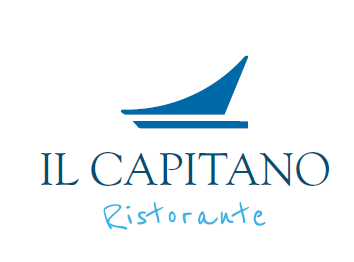 Via Pasitea 119 - 84017 Positano (Sa)
Tel +39 089 875 010 
Fax +39 089 811 251
info@hotelmontemare.itwww.hotelmontemare.itCREDIT CARD AUTHORIZATION FORMNAME OF THE CARD HOLDER (As it appear on the card)________________________________________________________________________________PLEASE PRINT CLEARLYPHONE _______________________________ email address_____________________________FAX___________________________________CREDIT CARD TYPE: ______MASTERCARD   _______VISACREDIT CARD NUMBER________________________________________________________EXPIRATION DATE_______________SECURITY CODE__________________BILLING ADDRESS (What you have provided to the credit card company)				      	city___________________________state______________________________zip code_______________________country____________________________Being the cardholder, by signing this form I authorize you to charge my credit card for the amount stated below. I understand that you will process the charge base on this Form and will not have a credit card imprint bearing my signature to support the transaction and I therefore, undertake to unconditionally honor and pay without demur and contestation , the said charges , as and when I am billed for the same by the credit card company/issuing bank.Amount to be charged Currency (Invoice currency)_________________________Amount (Total amount as per invoice)_________________Amount in words___________________________________Payment for (Name of the guests)__________________________________________I further agree that in the event my credit card becomes invalid, I will provide HOTEL MONTEMARE with a new valid credit card upon request, to be charged for the payment of any outstanding balances owed to HOTEL MONTEMARE.Please duly complete this Form and send to us together with;1. Clear photocopy of the credit card (both sides)2. Clear photocopy of the detail page of the card holders' passport for signature verificationNB: Please pay attention to the following tips that will help us to process your payment efficiently;Ensure that all required information is complete (send us all required documents intact and ensure that you provide all information accurately on this form)Ensure that the scanned images or faxes are of a clear qualityEnsure that your signature on passport, credit card and this Form are identical (this is a mandatory requirement)__________________________________                                  _____________________________   (CARD HOLDER’S SIGNATURE)				                 (DATE)  as it appear on the card